APPENDIX 1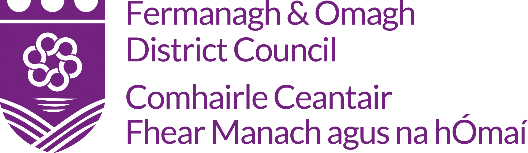 FERMANAGH AND OMAGH DISTRICT COUNCILLOCAL GOVERNMENT (MISCELLANEOUS PROVISIONS) (NI) ORDER 1995APPLICATION FOR A STREET NAME FOR A NEW DEVELOPMENTUnder Article 11 of the Local Government (Miscellaneous Provisions) (NI) Order 1995, it is the responsibility of the Council to determine the name/s by which a street or road in its District is to be known and to allocate numbers to the properties.NB. The Council will use the Townland name in all addresses to help retain this part of our heritage.In order that the Council may discharge its responsibility under the above legislation, you are requested to complete the details listed below.Proposals for street names must be considered at the earliest opportunity. Please remember that the Council requires the use of appropriate name/s which incorporate or have associated features related to the Townland name or have some local historical connection, but do not approve personal name/s.Please submit a Site Layout and Block Plan with this application.NAME OF DEVELOPER:	…………………………………………………………………………...ADDRESS:			…………………………………………………………………………...				…………………………………………………………………………...

				…………………………………………………………………………...PHONE NUMBER:		…………………………………………………………………………...LOCATION:			…………………………………………………………………………...
DESCRIPTION:		……………………………………………………………………………(HOUSES/FLATS/ETC.)		NUMBER OF PROPERTIES:……………………………………………………………NAME OF AGENT:		…………………………………………………………………………...PROPROSED STREET NAME (1) ……………………………………………………. Detailed explanation for Proposed Street Name ….………………………………………….………………………………………………………………………………………………………………….………………………………………………………………………………………………………………….………………………………………………………………………………………………………………….………………………………………………………………………………………………………………….………………………………………………………………………………………………………………….………………………………………………………………………………………………………………….PROPROSED STREET NAME (2) ……………………………………………………………….Detailed explanation for Proposed Street Name ……………………………………………..………………………………………………………………………………………………………………….………………………………………………………………………………………………………………….………………………………………………………………………………………………………………….………………………………………………………………………………………………………………….………………………………………………………………………………………………………………….………………………………………………………………………………………………………………….PROPROSED STREET NAME (3)…………………………………………………………………Detailed explanation for Proposed Street Name.   ……………………………………………………………………………………………………………………………………………………………….………………………………………………………………………………………………………………….………………………………………………………………………………………………………………….………………………………………………………………………………………………………………….………………………………………………………………………………………………………………….……………………………………………………………………………………………………………Has a Planning application been made for the proposed development?YES                                      NOIf Yes, give reference number		………………………………………………………………….Has a Building Control application been made for the proposed development?YES                                      NOIf Yes, give reference number		………………………………………………………………….Date: ………………………………		Signature: …………………………………………...Your completed Application Form, Site Layout and Block Plan should be returned to: 
Fermanagh and Omagh District Council, Building Control and Licensing Section 

Connect Centre			Connect CentreCounty Buildings			Strule House
15 East Bridge Street		16 High Street
Enniskillen				OmaghCo Fermanagh			Co Tyrone
BT74 7BW				BT78 1BL

Tel:   0300 303 1777Information provided as part of this application may be disclosed in response to a request under the Freedom of Information Act 2000 or the Environmental Information Regulations 2004.In accordance with Data Protection legislation, Fermanagh and Omagh District Council has a duty to protect any data we hold on you. The information you provide on this application form will be used for the purposes of administration of Street Naming and Numbering legislation and will be shared with other Council Sections, Committees and Government Agencies. For further guidance on how we hold your information please visit the Privacy Section at www.fermanaghomagh.com.
